Vêtements - Tâche de médiation orale A2Votre amie française va venir à Almería pour vous rendre visite mais elle ne sait pas que mettre dans sa valise. Vous avez vu cette image de comment faire une valise, explique-lui quelles choses elle doit y mettre pour venir à Almería. Parlez environ 1 minute.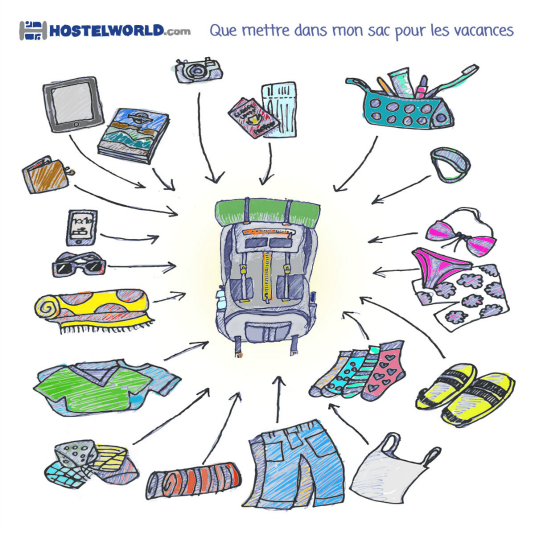 